Языкознание как наука. Предмет лингвистики. Назначение языка. Язык и речь.Языкознание– это наука о языке, его общественной природе и функциях, его внутренней структуре, о закономерностях его функционирования и исторического развития. ПРЕДМЕТ ЛИНГВИСТИКИ Язык вообще или какой-либо конкретный язык — главный объект изучения в любом лингвистическом курсе. Для того чтобы описать любой объект, необходимо определить: • для чего он предназначен; • из чего (из каких элементов) он состоит; • как он работает, функционирует — каким образом выполняет своифункции; • каким образом его можно изучать. НАЗНАЧЕНИЕ ЯЗЫКА. Обмен информацией, ее передача и прием называется коммуникацией. Для обеспечения общения между людьми, для обмена мыслями и предназначен человеческий язык, его основная функция — коммуникативная. В коммуникации участвуют три механизма: • когнитивный механизм (в нем формируется представление о виде и содержании информационного сообщения); • язык позволяет найти языковое выражение для передаваемой информации; • механизмы речепроизводства и речевосприятия осуществляют трансформацию языкового выражения в физическую форму. ЯЗЫК И РЕЧЬ Противопоставление язык/речь ввел в лингвистику швейцарский ученый Фердинанд де Соссюр. Язык — это закономерно развивающаяся сложная знаковая система. О существовании языка и его свойствах можно судить только по тому, как он используется в процессе коммуникации. Таким образом, важнейшим свойством языка является его ненаблюдаемость. Язык—речевая деятельность-речь Использование языка в конкретных ситуациях общения называется речью. Речь — это конкретное говорение, протекающее во времени и облеченное в звуковую или письменную форму. Современный литературный язык. А.С. Пушкин и его роль в формировании литературного языка. Место русского языка в современном мире.СОВРЕМЕННЫЙ ЛИТЕРАТУРНЫЙ ЯЗЫКЛитературный язык (ЛЯ) — это высшая форма существования языка.СВОЙСТВА: наличие сознательно установленных и сознательно поддерживаемых норм, отраженных в словарях и грамматиках • наличие письменности; •наддиалектный характер: эта разновидность языка должна быть понятна всем говорящим на данном языке; •полифункциональность — литературный язык может обслуживать коммуникацию в любой сфере человеческой деятельности. Термин современный (по отношению к русскому языку) может употребляться в следующих значениях: 1) русский литературный язык со второй трети XIX в., то есть язык, сформировавшийся в творчестве А.С. Пушкина; 2) тот язык, на котором говорят люди сегодня.ПУШКИН И ЕГО РОЛЬ Серьезно пополнился за это время словарный состав русского языка; выпало из словарного состава большое количество устаревших слов; изменилось смысловое значение значительного количества слов; улучшился грамматический строй языка. Что касается структуры пушкинского языка с его грамматическим строем и основным словарным фондом, то она сохранилась во всем существенном, как основа современного русского языка.МЕСТО В МИРЕРусский язык принадлежит сегодня к наиболее распространенным языкам мира. По числу говорящих на нем, он занимает пятое место в мире после китайского, хинди, английского и испанского языков.Разновидности литературного языка. Норма и кодификация.Современный русский литературный язык имеет две разновидности, существенно отличающиеся друг от друга (в первую очередь в области фонетики, синтаксиса и словообразования). 1. Кодифицированный литературный язык (КЛЯ), который обычно используется при официальном и/или подготовленном общении — при разговоре с начальником, чтении заранее написанного текста и т. п. В такой ситуации можно, например, сказать: Здравствуйте, Александр Александрович. 2. Разговорный язык (часто условно называемыйраз- говорной речью, сокращенно — РР) — разновидность литературного языка, которая обычно употребляется при неофициальном неподготовленном непосредственном общении — например, в непринужденной беседе с близким другом. В этой ситуации мы можем сказать: А, Сан Саныч, здрасте.Кодификация—закрепление языковых норм в словарях и грамматиках .Норма – 1)это образец единообразного, общепризнанного употребления элементов языка (слов, словосочетаний, предложений);2)это правила использования языковых средств в определённый период развития литературного языка.В русской литературной речи имеется два хронологически разных произносительных стандарта, называемых «старшей» и «младшей» орфоэпической нормой; кроме того, до недавнего времени существовали два территориальных варианта этой нормы — московский и ленинградский (петербургский).Литературный язык и язык художественной литературы.Литературный язык (ЛЯ) — это высшая форма существования языка, характеризующаяся следующими основными свойствами:• наличие сознательно установленных и сознательно под- держиваемых норм, отраженных в словарях и грамматиках (закрепление языковых норм в словарях и граммати- ках называется кодификацией);•наличие письменности;•наддиалектный характер: эта разновидность языка должна понятна всем говорящим на данном языке; •полифункциональность — литературный язык может обслуживать коммуникацию в любой сфере человеческой деятельности. Литературный язык противопоставляется:•территориальным диалектам — языковым системам, функционирующим лишь на части территории распространения данного языка и обладающим системой норм, основанных лишь на традиции;•социальным диалектам {жаргонам) — языковым системам, распространенным среди определенных социальных групп;•просторечию как языку «необразованных» людей, отличающемуся от ЛЯ лишь определенным набором отступлений от норм литературного языка.С другой стороны, литературный язык нужно отличать от языка художественной литературы — это понятие шире понятия ЛЯ, так как в языке художественной литературы наряду с литературным языком возможно использование и особенностей всех других разновидностей национального языка: и просторечных, и диалектных, и жаргонных.Язык как система. Уровни языковой системы. Языковые знаки образуют не простой набор элементов, а такую их совокупность, где элементы взаимосвязаны и взаимообусловлены, а изменение одного элемента влечет за собой изменение других. Такая совокупность называется системой. Язык — это знаковая система. Языковые единицы образуют, по меньшей мере, четыре основных уровня:• фонетический (его составляют фонетические единицы — звуки, звукотипы и фонемы);• морфологический(морфемы);• лексический(слова);• синтаксический (словосочетания и предложения).Каждый из этих уровней характеризуется наличием собственных единиц и правил и представляет собой систему в пределах общей системы языка.Фонетика, ее предмет и задачи. Разделы фонетики и виды фонетических описаний.Фонетика — это раздел лингвистики, изучающий звуковую сторону речевой коммуникации.•Артикуляционная фонетика изучает анатомо-физиологическую базу артикуляции (речевой аппарат) и механизм речепроизводства; •перцептивная фонетика исследует процессы слухового анализа; •в акустической фонетике изучаются физические характеристики звуковых единиц; эти разделы формируют субстанциональную фонетику. •Лингвистическая фонетика (фонология) изучает функции звуковых средств языка. ЗАДАЧИЗадачи фонетики состоят в том , чтобы выявить набор звуковых средств языка, определить системные отношения между ними и описать функционирование этих средств в реальных речевых актах.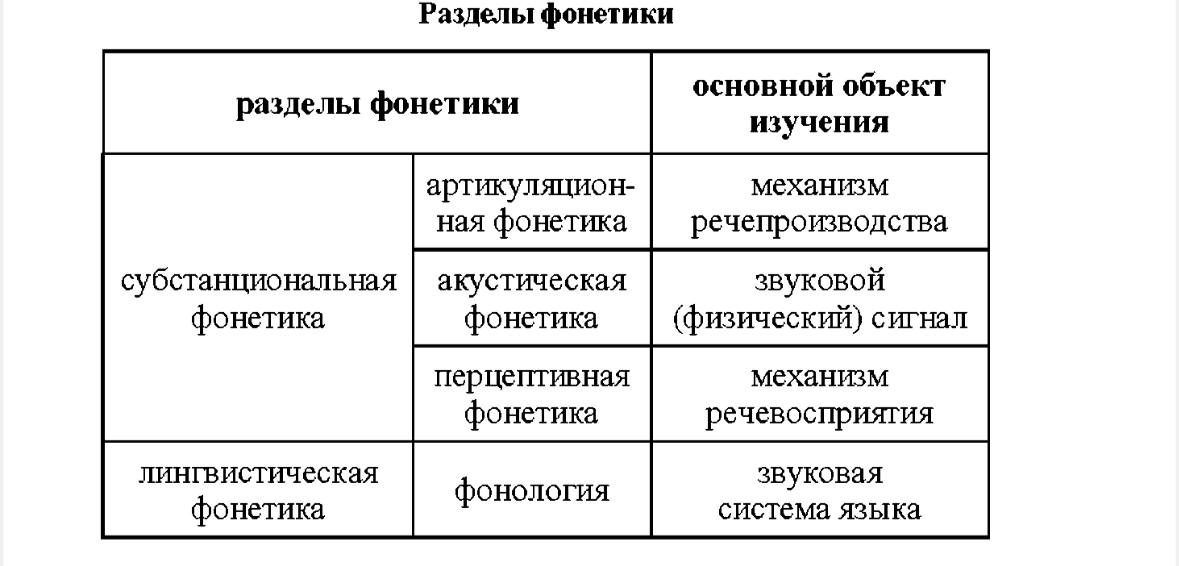 Фонетические описания принято разделять на общие (универсальные) и частные (на базе конкретных языков), а также на синхронные (описывающие состояние фонетической системы в определенный момент времени) и диахронические (исследующие историю фонетических изменений).Фонетические средства языка. Сегментные и суперсегментные фонетические единицы.Звуковые (или фонетические) средства языка подразделяются на: фонетические единицы, фонетические признаки (свойства), фонетические правила. Фонетическими единицами называются линейные объекты. Они делятся на сегментные и суперсегментные (иначе супрасегментные или просодические). Сегментные единицы — это минимальные линейные единицы звуковой системы, к ним относятся звук, звукотип и фонема. Суперсегментные единицы — слог, фонетическое слово, синтагма, фраза — состоят из сегментных единиц. Фонетические признаки тоже делятся на сегментные и суперсегментные. Сегментные признаки (например, глухость/звонкость, место образования и т. п.) характеризуют звуки, звукотипы и фонемы, а суперсегментные признаки (к ним относятся ударение и интонация) организуют сегментные единицы в более крупные комплексы — единицы суперсегментные.Русская фонетическая транскрипция. Варианты транскрипционного изображения одного звука.Русская фонетическая транскрипция—транскрипция, применяемая в современной русистике, строится на базе кириллического алфавита, принятого в русской орфографии, с добавлением некоторых букв из других алфавитов. Транскрипцией называется фиксация звучащей речи графическими средствами. Цель фонетической транскрипции формулируется как максимально точноеотображение реального звукового качества сегментов. транскрипции используются два вида знаков: • ﻿﻿буквенные, значение которых относительно конкретно, потому что каждая буква обычно соответствует определенному звукотипу, и • ﻿﻿диакритические — специальные условные знаки, употребляемые вместе с буквой (вверху, внизу, справа ил и слева от нее), образующие с ней единую транскрипционную графему и имеющие абстрактное значение дополнительного оттенка звучания.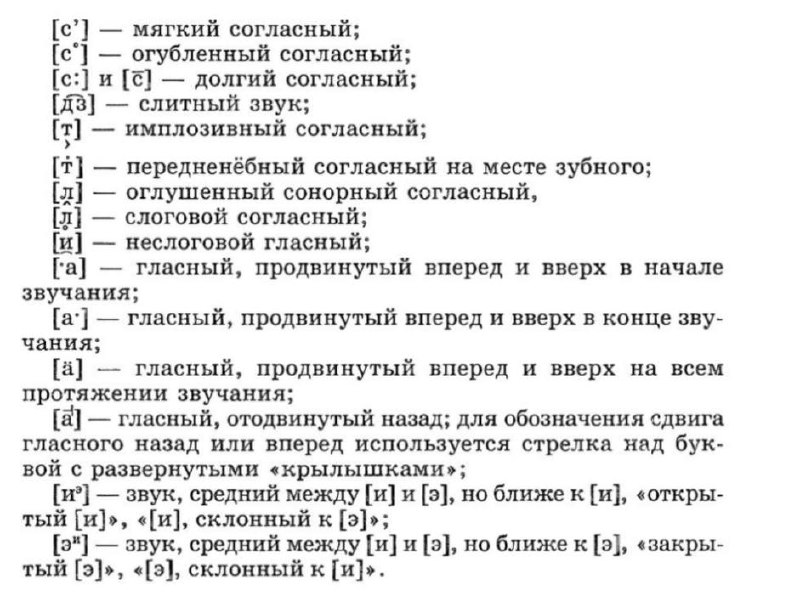 Транскрипция и орфоэпияНа вопрос о том, какую транскрипцию следует считать правильной, существует только один ответ: ту, которая правильно отражает произношение; причем любое — не только стандартное, но и диалектное, или с признаками иноязычного акцента, или с логопедическими дефектами. Кроме того, звучащая речь вариативна даже в том случае, если она полностью отвечает требованиям орфоэпии, так как произношение может зависеть и от языковой компетенции носителя языка, и от ситуации общения, и от фразовой позиции, в которой находится то или иное слово. Поэтому нет и не может быть единого образца, любое отклонение от которого следовало бы считать ошибкой.В русской литературной речи имеется два хронологически разных произносительных стандарта, называемых «старшей» и «младшей» орфоэпической нормой; кроме того, до недавнего времени существовали два территориальных варианта этой нормы — московский и ленинградский (петербургский). Существуют как индивидуальные, так и ситуативные варианты замедленного и убыстренного темпа речи, обычно сопровождающиеся более или менее тщательным контролем говорящего за произнесением того или иного фрагмента текста в зависимости от степени его важности. Эти типы произношения иногда называют соответственно «полным» и «аллегровым» (или «разговорным»).В дидактических целях (в преподавании русского языка иностранцам) первостепенное значение придается полному варианту произношения, под которым следует понимать произнесение текста в равномерном темпе, без логических усилений, с соблюдением известных закономерностей редукции безударных гласных и с сохранением консонантной и слоговой структуры текста.Формула А.А. Потебни и закон редукции русских гласных. Виды редукции. Возможные нарушения закона редукции.В конце XIX в. русским лингвистом А.А. Потебней при помощи выражения, получившего название «формулы Потебни»: 112311. В этой формуле степень выделенности ударного слога (максимальная) обозначается цифрой 3, первого предударного — 2, остальных безударных (минимальная)— 1.Редукция - это сдвиг артикуляции гласного по направлению к центру вокалического пространства(ротовой полости), к положению нейтральной речевой позы. Вокализм-система гласных, пространство в ротовой полости, где образуются гласные. Нейтральная речевая поза-молчание. Различают количественную и качественную редукцию. Редукцию, которая не связана с меной звукотипа, называют количественной редукцией. Она заключается в сокращении длительности гласного (по сравнению с длительностью того же гласного под ударением). Иная картина наблюдается при качественной редукции, имеющей место в языках с сильным динамическим ударением.Устройство речевого аппарата. Образование голоса.Человеческие органы, используемые для образования звуков, называются произносительными органами и составляют речевой (или произносительный) аппарат человека. В звукообразовании их можно разделить на три группы. •дыхательный аппарат, при помощи которого создается воздушный поток, необходимый для образования речевых звуков (инициация);• гортань, в которой может происходить преобразование воздушного потока (фонация);• надгортанные полости (полости глотки, рта и носа), в которых осуществляется артикуляция.Пространство, в котором может осуществляться артикуляция (от голосовых связок до губ), называется речевым трактом. есть шум.Механизм образования голоса по Панову:Когда легкие сжимаются, то воздух идет через гортань. Поперек гортани расположены голосовые связки — упругие мышцы Если из легких идет воздушная струя, а голосовые связки сдвинуты и напряжены , то связки колеблются — тон. Тон нужен для произношения гласных и звонких согласных. Если голосовые связки раздвинуты, то они беззвучны. Воздушная струя свободно проходит через гортань и не трогает голосовых связок. Такое положение нужно для произношения глухих согласных.Пройдя гортань, воздушная струя попадает в ротовую полость. Ротовая и носовая полость — резонаторы. Резонатор усиливает звуки определенной частоты, они резонируют в данной полости. Тон, который вырабатывают голосовые связки, — сложный звук: он состоит из множества составляющих, из колебаний самой разной частоты. Слагаясь вместе, они и образуют тот музыкальный звук (тон), который несет с собой из гортани воздушная струя.Если воздушная струя свободно проходит через ротовую полость, не встречая препятствий, — произносится гласный. Если воздушная струя в ротовой полости встречает препятствие — произносится согласный.Артикуляционный аспект фонетических описаний. Гласные и согласные звуки. Артикуляционная фонетика изучает анатомо-физиологическую базу артикуляции (речевой аппарат) и механизм речепроизводства. Все звуки делятся на два класса — гласные и согласные. Ниже перечислены их основные отличия:1) наличие (у согласных) / отсутствие (у гласных) преграды в речевом тракте;2) точная локализация мускульного напряжения при образовании звука: при произношении согласных звуков, в отличие от гласных, место артикуляции всегда четко определено;3) роль в образовании слога: гласные обычно образуют вершину слога, а согласные — слоговую перифериюАртикуляция гласных звуков. Дифференциальные признаки русских гласныхГласные - это класс звуков со следующими свойствами:Наличие голосового и отсутствие шумового источника;Отсутствие преграды и локализации мускульного напряжения в речевом тракте;Слогообразующая функция.Гласные классифицируют по параметрам: 1. ﻿﻿﻿Подъём - вертикальное положение языка (минимальное расстояние между верхней точкой языка и небом): верхний (нет шума) и нижний (при необходимости - промежуточные положения: средний, верхне-средний и средне-нижний). Гласные верхнего подъёма называют закрытыми, а нижнего - открытыми. 2. ﻿﻿﻿Ряд - горизонтальное положение языка (степень смещения языка вперёд/назад из нейтрального положения). Три ступени ряда - передний, средний (смешанный) и задний (при необходимости, как для русского [ь], и средне-задний) 3. Лабиализация (участие губ в образовании звука)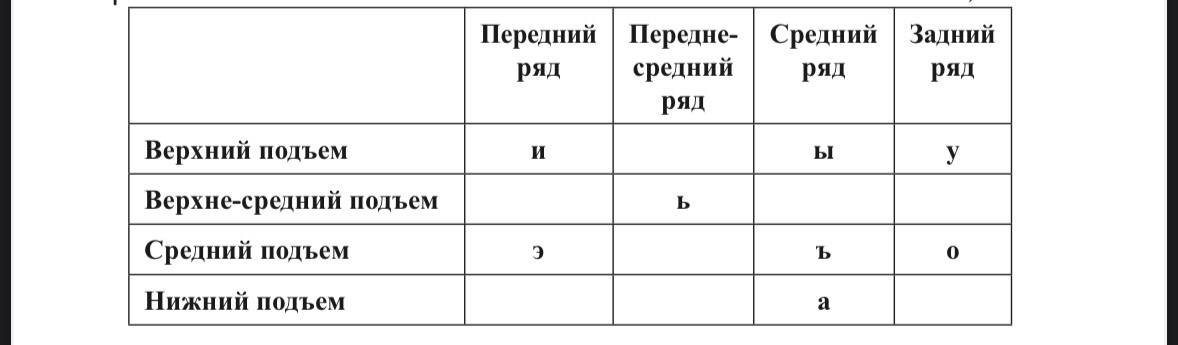 Место и способ артикуляции согласных звуков.МЕСТО артикуляции согласных принято описывать по активному и пассивному артикулирующим органам. В русском языке в качестве активных артикулирующих органов могут выступать:• нижняя губа (первая часть названия таких согласных — губно-) и• разные части языка (первая часть их названия — перед- неязычные, среднеязычные, заднеязычные).Пассивными артикулирующими органами в русском языке могут быть:•верхняя губа(вторая часть их названия — губные); •верхние зубы (зубные);•альвеолы и передняя часть неба (передненёбные);•средняя часть нёба (средненёбные);•задняя часть неба (задненебные).СПОСОБ Фрикативные (или щелевые) согласные образуются при наличии существенного сужения (щели) в речевом тракте, вызывающего турбулентный поток воздуха и фрикативный шум. В зависимости от формы щели различают круглощелевые (например, [с], [з]) и плоскощелевые (например, [ш], [ф], [х].Необходимым условием артикуляции смычных согласных является полное смыкание в речевом тракте и запирание воздушного потока. Смычные согласные подразделяются на:•взрывные (например, [п], [т], [г]) — при их артикуляции в речевом тракте за смычкой создается избыточное давление воздуха, которое приводит к резкому размыканию смычки (взрыву);•аффрикаты, при артикуляции которых смычка переходит в щель (например, [ц] и [ч']);•носовые, при произношении которых имеется смычка в ротовой полости (например, [м], [н]);•дрожащие, (например, [р]Дополнительная артикуляция звуков и ее соотношение с основной.Дополнительная консонантная артикуляция отличается от основной степенью сужения в речевом тракте. В месте дополнительной артикуляции сужение меньше, чем в месте основной. В русском языке представлены три типа дополнительных артикуляций:• лабиализация — округление губ (этот тип артикуляции характеризует согласные в позиции перед гласными [у] и [о]);• палатализация — смещение тела языка вперед и вверх в направлении твердого нёба; то есть в ту область, где образуется гласный [и];• веляризация — смещение тела языка назад и вверх в направлении мягкого нёба.В русском языке дополнительная артикуляция характеризует большинство согласных звуков. В транскрипции дополнительные артикуляции обычно обозначаются диакритическими значками мягкость [ j] не обозначается, так как он никогда не бывает и не может быть твердым физиологически). В русской фонетической тради- ции веляризация согласных по традиции не обозначается. Полумягкость согласного может быть обозначена точкой справа вверху у соответствующего символа: [сн'ек].Недифференциальные признаки русских гласных. Неоднородные гласные в русском языке.Длительность (долгота)Однородность; неоднородностьОднородный гласный-монтонг. Неоднородные гласные состоят не из одного компонента, но составляют один слог:Дифтонгом называется неоднородный гласный, две более или менее равные части которого составляют один слог (например, английские [ои] и [ai] в словах go, time). Дифтонгоид отличается от дифтонга тем, что одна из его частей значительно короче другой. В русском языке нет дифтонгов, а дифтонгоидами являются, например, гласный [о], который фактически произносится как [Уо], а также все гласные, кроме [и], в соседстве с мягкими согласными (например, [Иа] в слове пятый). Неоднородный гласный, состоящий более чем из двух частей, называется полифтонгом — таков, например, гласный [иаи] в слове пять.Акустический аспект фонетических описаний. Акустическая классификация звуков.В акустической фонетике изучаются аэродинамическая и акустическая фазы речи:•аэродинамическая фаза — сжатие и выталкивание воздуха, возникновение воздушных импульсов, завихрений вследствие движений артикулирующих органов;•акустическая фаза — колебания воздушного давления (звуковые волны), которые являются следствием аэродинамических процессов и распространяются от гово- рящего к слушающему.Основной объект изучения в акустической фонетике — акустический речевой сигнал. Задача акустической фонетики—изучение связи между артикуляцией и ее аэродинамическими следствиями.Звук - это волновые колебания упругой среды, которые могут вызывать слуховые ощущения. Звуки отличаются друг от друга высотой, силой, длительностью и тембром.Высота звука зависит от частоты колебаний: чем выше частота колебаний в единицу времени, тем выше звук; чем меньше приходится колебаний на это время, тем звук ниже. За единицу частоты звука принят герц (сокращенно -- Гц, по имени немецкогофизика Р.Г. Герца) - одно колебание в секунду. Человеческое ухо способно воспринимать звуки в диапазоне от 16 до 20 000 Гц. У каждого человека своя средняя высота звуков речи. По ней определяется такая характеристика человеческого голоса, как тенор, баритон, бас, сопрано, альт, контральто. Изменение высоты звуков в процессе речи является основой интонации. Во многих языках изменением высоты звука выделяется ударный слог.Сила звука зависит от амплитуды (размаха) колебаний: чем больше амплитуда, тем сильнее звук. С силой звука связана его громкость.Единицей измерения силы, интенсивности звука является децибел (сокращённо - дБ, по имени американского физика А.Г. Белла).Гласные безударные - менее сильные (громкие), а ударные - более сильные (громкие).Тембр звука - это индивидуальная особенность, окраска звука, определяемая его спектром, соотношением между основным тоном и обертонами.Обертон или дополнительный тон - тон, который накладывается «поверх» основного тона.Всякий объемный резонатор - полое тело.Существует два основных типа источников речевых звуков: 1. ﻿﻿﻿голосовой (квазипериодический) - для звонких звуков, и 2. ﻿﻿﻿шумовой (непериодический) - для согласных.18. Изменения фонетических единиц, вызванные действием моторной программы (аккомодация и коартикуляция).Аккомодацией (коартикуляцией) называется одновременное осуществление артикуляционных движений, относящихся к разным артикуляционным жестам, что облегчает артикуляционный переход от одного звука к другому. Термин коартикуляция обычно употребляется в более широком смысле — то есть и по отношению к взаимодействию двух сегментов одного класса на уровне построения моторной программы высказывания (например, частичное озвончение глухих взрывных после гоморганных носовых— контракт, амплитуда). Коартикуляция — явление собственно фонетического, речевого уровня, она задается моторной программой высказывания и не ведет к образованию нового звукотипа, поэтому ее результаты плохо осознаются носителями языка. Трудно заметить, что в слове амфора произносится не губно-губной, а губно-зубной носовой согласный.Изменения фонетических единиц, вызванные действиями языковых правил. Основные и вторичные изменения.(АССИМИЛЯЦИЯ, ДИССИМИЛЯЦИЯ)Ассимиляция — это явление, состоящее в том,что один из сегментов полностью уподобляется другому по одному или всем признакам. Ассимиляция может происходить между сегментами одного класса.Выделяют три основания для классификации ассимиляций:•полная ассимиляция осуществляется по всем признакам, которыми данные сегменты отличались до действия ассимиляции (например, без шума [б'ишшума]), а неполная — не по всем (например, без кошки [б'искошк'и] — только по голосу);•контактная ассимиляция вызывается соседним звуком, (например, без чести [б'иш'ч'ёс'т'и]), а дистантная — звуком, н е находящимся в непосредственном контак- те с ассимилируемым звуком (например, покупать [пъукупат']35, от вдовы [адвдавы]);•регрессивная ассимиляция осуществляется о т последующего сегмента к предшествующему (например, покупать [пъукупат'], без чести [б'иш'ч'ёс'т'и]), а прогрессивная— от предшествующего сегмента к последующему (например, Ванька [ван'к'а] в русских диалектах, fixed [fikst] в английском языке). В русском литературном языке прогрессивная ассимиляция практически не встречается.Диссимиляция — это явление, состоящее в том,что один из сегментов расподобляется с другим по одному или нескольким признакам, например, легкий [л'бх'к'ии] (кон- тактная регрессивная диссимиляция по способу образования+ ассимиляция по голосу и мягкости).Слог. Структура слога в русском языке. Основные теории слогоделения.Слог — это минимальная суперсегментная единица.Слог состоит из обязательного слогового элемента, обычно выраженного гласным, и факультативных неслоговых элементов, выраженных согласными. Слоговой элемент слога называется ядром или вершиной; часть слога, предшествующая ядру, составляет инициалъ; постъядерная часть — финаль; ядро и финаль объединяются термином рифма. Проблема слога и слогоделения в русском языке издавна привлекает внимание исследователей русской фоне- тики. Одним из первых на эту тему высказывался еще в 1747 г. В.К. Тредиаковский. За прошедшее время в отечественной лингвистике было создано несколько теорий слога, при этом все они, во-первых, исходят из того, что характер слогоделения в каждом конкретном случае уже известен заранее и является единственным; во-вторых, все они строятся на каком-либо одном критерии слогораздела. Таковы теория слога как волны сонорности (сонорная теория), теория мускульного напряже- ния Л.В. Щербы, теория имплозии/эксплозии Ф. де Соссюра, концепция, изложенная в трудах Л.А. Чистович и Л.В.Бондарко.Основными недостатками этих теорий является то, что, во-первых, они не объясняют того факта, что членение одной и той же звуковой последовательности может быть различ- ным для разных носителей СРЛЯ (а часто и один носитель языка допускает различные варианты слогоделения); во- вторых, один изолированно применяемый принцип не позволяет правильно предсказать место слоговой границы во всех конкретных случаях.Универсальные принципы организации слога. Теория оптимальности.Принцип открытого слога (ПОС), который заключается в том, что открытый слог в целом предпочтительнее закрытого. В таком (традиционном для русской фонетики) понимании этот принцип подразумевает слогоделение ма-йка, по-ртрет, за-втра и запрещает май-ка, пор-трет, зав-тра, порт-рет, завт-ра.•принцип максимального объема инициали (ПМОИ): в интервокальной консонантной группе возможно большее число согласных относится к инициали второго слога, а не к финали первого. В соответствии с этим принципом слогоделение за-втра предпочтительнее, чем зав-тра•Дистрибутивный принцип (ЦП) состоит в том, что в начале слога допускаются только те сочетания согласных, которые возможны в данном языке в начале словоформы.•принцип восходящей звучности (ПВЗ),степень сонорности сегментов должна увеличиваться от начала к вершине слога и уменьшаться от вершины к его концу. Этот принцип «запрещает», например, слогоделение типа ма-йка, так как в этом случае образуется слог, в котором первый неслоговой элемент ([и-неслоговой]) — более звучный, чем вто- рой ([к])•Принцип дисперсии сонорности (ЦДС) уточняет принцип восходящей звучности и заключается в том, что нарастание сонорности в слоге должно быть как можно более резким (в случае, когда инициаль состоит из более чем двух сегментов, — ступенчатым, то есть элементы инициали не должны находиться рядом на шкале сонорности)В соответствии с этим принципом слогоделение за-твор, у-тро предпочтительнее, чем зат-вор, ут-ро, хотя принцип восходящей звучности допускает оба эти слогораздела.Теория оптимальности в русском языке4 принципа организации слога в русском языке:• Конкретное слово делится на слоги всеми возможными в языке способами• Каждый выделенный способ проверяется по четырём принципам организации слога• Как только способ нарушает принцип, он исключается• «Побеждает», который остаётся последним: не нарушает ни одного принципа или нарушает последниеРусское ударение: основные характеристики. Структурные типы ударения. Побочное ударение.Ударение — это выделение в речи топ или иной единицы в последовательности однородных единиц при помощи просодических средств.•словесное (выделение одного из слогов в слове);• фразовое или синтагматическое (выделение одного —обычно последнего — слова во фразе или синтагме);• логическое (смысловое выделение одного из слов вофразе или синтагме).Ударение, создаваемое выделением одного из слогов при помощи интенсивности (то есть динамическим выделением), называется экспираторным или динамическим. Если выделение ударного гласного осуществляется за счет сокращения длительности безударных, то ударение называется количественным или квантитативным. Ударение, создаваемое то- нальным выделением одного из слогов, называется тониче- ским или музыкальным. В случае, когда безударные гласные отличаются от ударных тембрально (например, редуцируются), ударение называется качественным основными фонетическими коррелятами ударения в современном русском литературном языке служат длительность и спектральные характеристики гласных.Существует разное понимание того, что такое побочное ударение. Согласно первому из них таковым считается пер- вое ударение в сложных словах, состоящих из двух тактов (красно-белый,горсовет и т. п.). Такое ударение практически ничем не отличается от «главного» — оно задает ту же схему редукции в пределах первого фонетического слова, что в пределах второго задает «главное». Это ударение фонетически выражается менее ярко, чем «главное», но данное явление наблюдается в любой последовательности из двух ударений: при прочих равных условиях второе ударение в русском языке всегда выражено ярче первого.Согласно другому пониманию, побочным ударением называется чисто фонетическое (не словарное) выделение первого гласного в длинных словах, в которых ударение приходится на 5-й слог от начала и далее. В этом случае схема редукции изменениям не подвергается, и дополнительно усиленный гласный остается редуцированным (например, кр[ъ] снопролетарская)Наконец, иногда термином «побочное ударение» описывается усиление безударного гласного, связанное с реализацией на нем части сложного фразового акцента (например, 3[ъ]мечателъно!), при этом схема редукции изменениям обычно тоже не подвергается.23. Фонетически несамостоятельные компоненты и их типы. Фонетическое слово.Фонетическим словом или тактом называется отрезок речевой цепи, объединяемый одним (словесным) ударением.Наряду с обязательно ударными (ортотоническими) словами имеются и обычно безударные (клитики). Безударное слово, примыкающее к ударному слева, называется проклитикой (например: предлог из в словосочетании "из города") справа- энклитикой (частицы бы и ведь). Иногда клитики могут перетягивать на себя ударение со знаменательных слов. Знаменательные слова, которые могут терять ударение, называются энклиноменами (например, слово пол, ср.: на пол).Билет 24 Интонация. Типы интонационных конструкций.Интонация (по С.В. Князеву) — это комплекс просодических средств, осуществляющих в естественном языке выполнение ряда функций .Функции интонации можно разделить на:основные:оформление, то есть превращение слов (назывных единиц) в высказывания (коммуникативные единицы);членение потока речи на линейные единицы разных уровней сложности и автономности;выделение той или иной единицы из числа однородных; вторичные:модальная функция (противопоставление высказываний по их цели, например утверждение/вопрос);эмоциональная (выражение отношения говорящего к высказыванию)В основе концепции Брызгуновой лежит понятие интонационной конструкции, как минимальной смыслоразличительной единицы просодического уровня.Смыслоразличительные возможности интонации наиболее ярко проявляются при сравнении высказываний с одинаковым синтаксическим строением и лексическим составом, например: Студенты вернулись. Студенты вернулись?То или иное фонетическое различие создает разные интонационные конструкции только в том случае, если оно используется для смыслового противопоставления хотя бы одной пары высказываний, совпадающих по сегментному составу (такие просодические различия называются «различиями, несовместимыми в одном контексте»).Интонационной конструкцией называется тип соотношения тона, тембра, интенсивности и длительности, способный противопоставить несовместимые в одном контексте смысловые различия высказываний.В качестве минимальных компонентов, из которых складываются все ИК, выступают:три тональных признака (восходящий, нисходящий и ровный тоны);один динамический (увеличение интенсивности гласного); один фонационный (гортанная смычка). Первая интонационная конструкция (ИК-1) такая: предцентровая часть произносится на среднем тоне. На центровой части - понижение ниже среднего; этот же пониженный тон продолжается на постцентровой части: Николай пришел ко мне \ в гости. \ И Борис\ пришел ко мне в гости.\ ИК-1 обычна в повествовательных предложениях. ИК-3 характерна для вопросительных предложений. (Ты сегодня идешь в библиотеку?)ИК-4 похожа на зеркальное отражение ИК-3. Предцентровая часть часть - на среднем уровне, центровая часть произносится с понижением, а постцентровая - с равномерным повышением тона. (Я читала Князева. - А Касаткина? Она используется в неполном вопросительном предложении с сопоставительным союзом А. ИК-4 может использоваться и при перечислении: (Что читала?) - Князева, Касаткина, Панова. ИК-5 реализуется при выражении оценки в предложениях с местоименными словами: Какой сегодня день! На ударной части - повышение тона.ИК-6, так же как и ИК-5, реализуется при выражении оценки в предложениях с местоименными словами: Какая красивая презентация! Повышение тона происходит на ударной части и продолжается на заударной части.ИК-7 употребляется при выражении завершенности в повествовательных предложениях, но ударная часть в отличие от ИК-1 эмоционально окрашена: У каждого филолога должен быть кот.Билет 25. Фонетика и фонология. Учение И.А. Бодуэна де Куртенэ о фонологии.Фонетика — это раздел лингвистики, изучающий зву- ковую сторону речевой коммуникации. Артикуляционная фонетика изучает анатомо-физиологическую базу артикуляции (речевой аппарат) и механизм речепроизводства; перцептивная фонетика исследует процессы слухового анализа; в акустической фонетике изучаются физические характеристики звуковых единиц; эти разделы формируют субстанциональную фонетику. Лингвистическая фонетика (фонология) изучает функции звуковых средств языка в связи с формированием значащих языковых единиц. Родоначальником современной фонологической теории по праву считается выдающийся ученый, работавший в Варшаве, Казани и Петербурге, создатель Казанской и Петербургской лингвистических школ Иван Александрович Бодуэн де Куртенэ.Важнейшая заслуга И.А. Бодуэна де Куртенэ состоит в том, что он первым предложил разграничивать фонетику физиологическую, изучающую конкретные звуки, и функциональную, изучающую другие, более абстрактные звуковые единицы, относящиеся к языковому сознанию носителя языка. Для обозначения этих последних единиц И.А. Бодуэн де Куртенэ в 1881 г. использовал термин «фонема», который в 1878 г. был употреблен Ф. де Соссюром в совсем другом значении. Он же объединил понятия «корень», «аффикс», «префикс», «окончание» и т. д. под одним общим названием «морфема».И.А Бодуэн де Куртенэ считал необходимым отличать от конкретных звуков два типа более абстрактных фонетических единиц:1) абстрактные фонетические единицы, в которых обобщаются артикуляционные и перцептивные свойства сходных звуков2) абстрактные фонетические единицы, представляющие собой набор звуков (часто совершенно не схожих между собой), которые чередуются друг с другом в пределах одной морфемы.В работах И.А. Бодуэна де Куртенэ обе эти единицы называются фонемами, хотя и являются разными объектами.И.А. Бодуэн де Куртенэ считал, что слова хранятся в памяти именно в фонемной, а не в звуковой записи, а звуки являются конкретными реализациями фонем в речи, причем одна и та же фонема в разных условиях (позициях) может быть реализована разными звуками. Учение И.А. Бодуэна де Куртенэ и в дальнейшем сохранило свой двойственный характер. Это повлекло за собой то, что в различных фонологических концепциях, созданных российскими учеными, при определении фонемы за основу принималось лишь одно из предложенных И.А. Бодуэном де Куртенэ определений, а второе оставалось в тени. Так, Л.В. Щерба и его ученики, представители Ленинградской школы, акцентировали первое понимание фонемы (психический эквивалент звука, «идеальный звук»), а создатели МФШ и их последователи — второе (ряд звуков, позиционно чередующихся в пределах морфемы). Таким образом, один и тот же термин «фонема» в разных фонологических теориях имеет различное содержание, при том что в любой фонологической концепции фонема понимается как языковая единица, служащая для различения значимых единиц.Билет 26. Звук речи. Звукотип. Фонема. Функции фонемы.Звук речи — это минимальная единица звуковой цепи, являющаяся результатом определенной артикуляционной деятельности и обладающая акустическими и перцептивными свойствами. Звукотип — не единица речи (в отличие от звука); он — единица языкового сознания носителя языка. Звукотип — это то, что он может произнести отдельно, изолированно от других единиц, то, что он «собирается произнести» в каждом конкретном случае. Так, в словах ас и час произносятся разные гласные ([а] в первом слове и [а с призвуком и] во втором), однако большинство носителей русского языка этой разницы не замечает, для них эти разные звуки речи представляют собой один звукотип — [а].  Фонема — это абстрактная единица языка, служащая для формирования означающего языковых знаков; важнейшая функция фонемы — различение знаковых единиц (единиц лексикона).Билет 27. Фонетические и грамматические чередования в русском языке. Морфонология.Одно из основных понятий МФШ — звуковое чередование. Это понятие не является базовым в других теориях, так как другие теории ориентированы на анализ фонемного состава словоформы. Кардинальное различие между морфемой и словоформой с точки зрения фонологического анализа состоит в том, что словоформа является уникальной, неизменной (то есть имеет постоянный звуковой состав — например, форма именительного падежа единственного числа голова всегда произносится как [гълава], по крайней мере, в пределах одной языковой системы), а морфема может быть фонетически реализована по-разному в зависимости от того, в какое слово она входит (например, корень голов- может быть фонетически реализован как [гълав] голов-à, [галóф] голов-к-а, [гóлъв] гóлов-ы, [гълав'] голов-é, [гълъв] нá голов-у и т. п.).В концепции МФШ важная роль отводится классификации чередований. Чередования могут быть:• фонетические (автоматические)• грамматические.Фонетические чередования всегда являются позиционными — они обусловлены фонетической позицией, то есть положением данной фонетической единицы относительно других фонетических единиц; важнейшее свойство фонетических чередований состоит в том, что они осуществляются без исключений (во всех словоформах, где есть данная позиция) — например, звонкий шумный согласный в положении конца слова заменяется глухим ([зубы] / [зуп]), ударное [ó] в позиции после твердого согласного в первом предударном слоге заменяется на [а] ([дом] / [дамá]) и т.п.Грамматические чередования тоже могут быть позиционными, но позиция в этом случае описывается не в фонетических, а в грамматических терминах — например, корневое [б'] заменяется на [бл'] перед окончанием 1-го лица единственного числа глаголов настоящего времени ([л'уб'úт'] / [л'убл'у]), а не перед любым [у] ([голуб'у] — голубю).Морфологические чередования могут быть регулярными , когда они повторяются в разных формах и в разных частях речи (например, [г – ж]: бегу – бежишь, тяга – затяжка, луг – лужок) и нерегулярными , встречающимися в считанных случаях (например, [г – ч]: берегу – беречь, могу – мочь), причем в словоизменении присутствуют чаще регулярные чередования, а в словообразовании – нерегулярные. Эти явления не входят в фонетику и не определяются грамматикой, а образуют особую область языка – морфонолóгию. Все явления нефонетических чередований изучает морфонология, но изучение их функции относится уже к грамматике.Очень важной задачей для морфонологии является изучение фонемного состава морфем, их возможных сочетаний в морфемах, количества фонем в морфемах разного типа, что бывает очень различным в разных языках. Иногда фонемный состав корней резко отличен от фонемного состава аффиксов, например в семитских языках, где корень состоит, как правило, из трех согласных, а аффиксы – из гласных или из комбинации согласных и гласных; в агглютинирующих языках, где имеется сингармонизм, состав гласных корней и аффиксов разный, и изучение явлений сингармонизма – прямая задача морфонологии.В русском языке фонема [ж,] встречается только в считанном количестве корней, а в аффиксах – никогда, парная же ей фонема [щ] имеется и в словообразовательных аффиксах, например в суффиксе - щик- (пильщик, лакировщик, спорщик), и в причастных суффиксах -ущ-, -ащ-, но ни в префиксах, ни во флексиях не встречается. Чередование гласных в русском языке в существительных ограничивается случаями [о] – нуль и [э] – нуль (сон – сна, день – дня, мужичок – мужичка), тогда как в русском глаголе встречаются разные типы чередований: [о] – [и]: спер – спирать, рой – рыть; [э] – [а]: сесть – сяду; [о] – [а]: лег – лягу; [и] – нуль: собирать – собрать и др.Так как во всех этих случаях нет фонетических позиций и вообще – фонетических условий, ими призвана заниматься морфонология.Билет 28.  Л.В. Щерба и его фонологические идеи. ЛФШУченик И.А.Бодуэна де Куртенэ, замечательный русский лингвист Лев Владимирович Щерба (1880-1944), создал в Ленинградском университете лабораторию экспериментальной фонетики, а его ученики, развивая идеи Л.В. Щербы, сформировали целое научное направление в лингвистике — Ленинградскую (Петербургскую) фонологическую школу (ЛФШ).Л.В. Щерба впервые и наиболее полно изложил свое понимание фонемы в магистерской диссертации «Русские гласные в качественном и количественном отношении», опуб- ликованной в Санкт-Петербурге в 1912 г.Л.В. Щерба в первую очередь отмечает, что его основной целью является психологический анализ того, что И.А Бодуэн де Куртенэ называет фонемой. Л.В. Щерба развивает мысль И .А Бодуэна де Куртенэ о необходимости разграничения конкретных физических единиц (звуков) и абстрактных единиц, служащих для смыслоразличения, которые он называет фонемами; при этом он опирается только на одно из предложенных И .А Бодуэном де Куртенэ пониманий фонемы — как фонетической единицы, в которой артикуляционные и перцептивные свойства сходных звуков обобщаются на основании функционального критерия (способности к смыслоразличению).Основной знаковой единицей языка для Л.В. Щербы является слово, поэтому критерием выделения фонем как отдельных фонетических единиц он считает их способность участвовать в различении фонетических оболочек значимых единиц — слов. Разными фонемами признаются только те звуковые единицы, которые могут самостоятельно дифференцировать словоформы. Эту роль в языке могут выполнять только такие фонетические единицы, которые осознаются носителем данного языка как разные звуки и которые могут быть изолированы языковым сознанием говорящего.Одним из критериев объединения разных звуков в одну фонему является их перцептивное сходство. Фонема — это один из тех звуков, которые объединяются друг с другом вследствие своего акустического сходства, а именно — та звуковая единица, которая соответствует нашему произносительному намерению, тому, что мы можем произнести изолированно (то, что мы «собираемся произнести», а не то, что мы реально произносим вследствие влияния различных фонетических условий): «Фонемами являются те оттенки, которые находятся в наименьшей зависимости от окружающих условий». Таким образом, Л.В. Щерба рассматривает способность фонемы различать слова как ее наиболее существенное свойство (и в этом его концепция не отличается от других — более поздних), но в то же время он настаивает на психологическом критерии в ее определении, вводя понятие языкового сознания говорящего. Фонемы, в его понимании, являются абстрактными единицами не в логическом смысле, а в психическом. Билет 29. Структурализм и фонологическое учение Н.С. Трубецкого.В 20-е гг. XX в., как реакция на психологизм и младограмматизм, в европейском языкознании возникает новое течение — структурализм, представители которого во многом ориентировались на идеи выдающегося швейцарского лингвиста Фердинанда де Соссюра (важнейшей из которых было противопоставление языковой системы и речевой деятельно-сти). Структуралисты выступали против смешения лингвистики с психологией; в основе их концепции лежало понимание языка как знаковой системы с четко выделимыми взаимосвязанными и взаимообусловленными элементами разных уровней и стремление к строгому логическому, почти формальному, описанию отношений между этими единицами иих классификации. Языковая система понимается структуралистами как сеть отношений (главным образом — противопоставлений) языковых единиц, иерархически организованных в пределах разных языковых уровней. Структурное описание языка строится на основе анализа речевых текстов, который позволяет выделить обобщенные системные языковые единицы (фонемы, морфемы и т. п.) и соотнести их с конкретными речевыми сегментами (аллофоны, алломорфы и т. п.) на основе строгих правил реализации. Главный метод анализа в структурализме — дистрибутивный метод, подразумевающий в первую очередь сегментацию анализируемого текста и классификацию полученных в ее результате единиц. Наиболее последовательно идеи структурализма были реализованы в фонологии, и именно в рамках структурализма была создана наболее цельная фонологическая теория, сохраняющая свое значение до наших дней — теория Пражской лингвистической школы, одного из течений структурализма. Фонология должна исследовать, какие звуковые различия в данном языке связаны со смысловыми различиями, каковы соотношения различительных элементов (или «примет») и по каким правилам они сочетаются друг с другом в слова (и соответственно в предложения). Ясно, что эти задачи не могут быть разрешены с помощью естественно-научных методов. Фонология должна применять, скорее, те же методы, какие используются при исследовании грамматической системы языка.Звуки, которые являются предметом исследования фонетиста, обладают большим числом акустических и артикуляторных признаков. И все признаки существенны для исследователя, поскольку только полный учет их позволит дать правильный ответ на вопрос о произношении того или иного звука. Но для фонолога большинство признаков совершенно несущественно, так как они не функционируют в качестве различительных признаков слов. Звуки фонетиста не совпадают поэтому с единицами фонолога. Фонолог должен принимать во внимание только то, чтó в составе звука несет определенную функцию в системе языка. К экспрессивной фонологии принадлежат лишь условно установленные средства звуковой характеристики говорящего. А так как язык является прежде всего общественным установлением, то условными в нем являются только средства, характеризующие принадлежность говорящего к определенному, существенному для данной языковой общности, человеческому типу или группе. Все фонологически-экспрессивные средства, которые служат для характеристики определенной языковой группы внутри какой-либо языковой общности, образуют систему; совокупность этих средств может быть определена как экспрессивный стиль данной языковой группы. Фонетическое учение Трубецкого. Основные тезисы: •дифференциальные признаки (ДП), то есть такие, которые участвуют в смыслоразличении. •Фонема—языковая единица, имеющая уникальный набор дифференциальных признаков. правила выделения фонем: 1. Если д в а акустически и артикуляционно сходных звука не встречаются в одной позиции, они являются комбинаторными вариантами одной фонемы и находятся в отношении дополнительной дистрибуции. и-ы 2.Если д в а звука встречаются в одной позиции и замещают друг друга, не меняя значения, они являются факультативными вариантами одной фонемы и находятся в отношении свободного варьирования. жури-жюри 3. Если два звука встречаются в одной позиции и не могут при этом заменить друг друга, не изменив значение слова, то они находятся в отношении фонологического контраста (зуд — суд)Билет 30. Зарождение МФШ, основные отличия МФШ от других фонологических учений ХХ в. Фонема. Гиперфонема.Концепция Московской фонологической школы (МФШ) сформировалась в 30-40-е гг. XX в. в трудах Р.И. Аванесова, П.С.Кузнецова, В.Н. Сидорова, Н.Ф.Яковлева; основные ее идеи развиваются в работах А.А. Реформатского, М.В. Панова, Л.Л. Касаткина. Принципиальное отличие МФШ от концепций Л.В. Щербы и Н.С. Трубецкого состоит в том, что фонема рассматривается как элемент морфемы, а не словоформы; при этом предполагается, что морфема (точнее морф) имеет постоянный фонемный состав. Морфема может объединять несколько морфов, отличающихся своим фонемным составом, морф — это одна из разновидностей фонемного состава морфемы в определенной словоформе: например, пек- и печ- (в слово- формах пеку — печешь) принадлежат одной и той же морфеме как два разных ее морфа; точно так же дом- и дом'- (дом — домик), весн- и весен'- (весна — весенний) и т. п. Характерной особенностью концепции МФШ является безразличие к звуковой реализации фонемы: каждая фонема может быть реализована разными и непохожими друг на друга звукотипами. Итак, фонема МФШ — это минимальная линейная единица языка, служащая для различения и отождествления морфем и представленная в речи рядом позиционно чередующихся звуков. В разных позициях одна и та же фонема может быть реализована разными звуками, различия между которыми позиционно обусловлены. Звуки, реализующие одну и ту же фонему, могут быть разными и даже представлять разные звукотипы.Позиция, в которой данная фонема противопоставлена другим фонемам, называется сильной. В сильной позиции разные фонемы реализованы разными звуками; звук, пред- ставленный в сильной позиции, называется основным видом фонемы.Позиция, в которой две или более фонемы не противопоставлены друг другу (совпадают в одном звуке или нейтрализуются), называется слабой (или позицией нейтрализации). Звук, в котором совпадают две или более фонемы, называется вариантом этих фонем.Так, глухие и звонкие шумные согласные в современном русском литературном языке различаются в положении перед гласными (например, плода — плота) и совпадают друг с другом (в глухом варианте) на конце слова (плод = плот). Ряд звуков, позиционно чередующихся в пределах одной морфемы, но представленных только в слабых позициях, называется гиперфонемой. Таким образом, гласный [а] в слове собака реализует гиперфонему <о/а>171 (так как потенциально он может входить как в ряд со звуком [а] в сильной позиции, так и в ряд со звуком [о] в сильной позиции). Билет 31. Морфемный критерий при фонемной транскрипции. Особенности реализации фонем на морфемных швах.Фонематическая (ее называют также фонемной и фонологической) транскрипция предназначается для изображения фонемного состава слов. В противоположность фонетической, эта транскрипция отражает не реальное качество звуков, а их фонемную сущность в отвлечении от тех особенностей звучания, которые обусловлены позиционно и не являются смыслоразличительными признаками фонем. В связи с этим количество знаков в фонематической транскрипции меньше, чем в фонетической, и оно не зависит от меры подробности и точности фиксации звукового качества.Критерии фонемной идентификации звуков различны в разных фонологических концепциях, и, следовательно, фонемный состав одних и тех же слов может быть представлен по-разному.При постоянстве звукового состава слова, отражающемся в его фонетической транскрипции,  фонемная его транскрипция может меняться в зависимости от следующих причин: 1) от точки зрения на морфемную членимость слова;  2) от включенности в экающую или икающую норму произношения безударных гласных;  3) от признания парности или непарности заднеязычных согласных по признаку твердости/мягкости;  4) от квалификации позиции согласных перед <е> как сильной или слабой по признаку твердости/мягкости.Ввиду тесной связи фонологической теории с морфологическим и словообразовательным уровнями в концепции Московской школы, первой проблемой, которую приходится решать при фонемном транскрибировании, является проблема морфемной членимости слова и тождества морфем. Она может решаться по-разному, а иногда и вообще не имеет однозначного решения. Так, например, в глаголе сказать может быть выделена приставка с- на том основа- нии, что имеются другие глаголы с тем же связанным корнем: доказать, заказать, наказать, показать, приказать,  указать и другие. В этом случае фонемный состав приставки легко определяется, потому что она сочетается с другими глагольными морфемами, в том числе и такими, которые делают её позицию сильной (например, суметь). Но можно и отрицать возможность выделения приставки с- на том основании, что нет свободного глагола казать и отношений типа делать : сделать — казать : сказать. В этом случае возможность выделения приставки сомнительна, и её фонемный состав останется неясным, поскольку мы будем лишены возможности определить, будет ли здесь глухая или звонкая фонема. При установлении морфемного тождества важно иметь в виду, что среди аффиксальных морфем особенно много омонимичных: так, например, флексия -ов род. падежа существительных и суффикса притяжательного прилагательного (могилы отц-ов и отц-ов дом) — разные морфемы, и в флексии род. падежа конечный согласный не имеет признака глухости/звонкости, а в суффиксе прилагательного — имеет, поскольку будет отцо[в]а дома.Билет 32. Фонетические чередования. Позиции. Нейтрализация. Фонетические чередования всегда являются позиционными — они обусловлены фонетической позицией, то есть положением данной фонетической единицы относительно других фонетических единиц; важнейшее свойство фонетических чередований состоит в том, что они осуществляются без исключений (во всех словоформах, где есть данная позиция) — например, звонкий шумный согласный в положении конца слова заменяется глухим ([зубы] / [зуп]), ударное [6] в позиции после твердого согласного в первом предударном слоге заменяется на [а] ([дом] / [дама]) и т.п. Позиция, в которой данная фонема противопоставлена другим фонемам, называется сильной. В сильной позиции разные фонемы реализованы разными звуками; звук, представленный в сильной позиции, называется основным  видом фонемы. Позиция, в которой две или более фонемы не противопоставлены друг другу (совпадают в одном звуке или нейтрализуются), называется слабой (или позицией нейтрализации). Звук, в котором совпадают две или более фонемы, называется вариантом этих фонем. для противопоставления твердых/мягких согласных фонем и позиция перед гласным, и позиция конца слова являются сильными. Это означает, что одна и та же позиция для одной и той же фонемы может быть сильной по одному дифференциальному признаку и слабой по другому — например, позиция конца слова в СРЛЯ является сильной по ДП твердость/мягкость и слабой по ДП глухость/звонкость. Таким образом, понятие сильной/слабой позиции связано с дифференциальными признаками фонологических единиц.В некоторых позициях фонемы противопоставлены другим фонемам по всем своим дифференциальным признакам. Иначе говоря, в этих позициях различаются все фонемы данного класса (гласные или согласные). Позиция, в которой фонемы противопоставлены друг другу одновременно по всем ДП, называется абсолютно сильной позицией. По абсолютно сильной позиции определяется состав фонем конкретного языка — сколько звуковых единиц противопоставлено в этой позиции, столько в данном языке фонем. Билет 33. Состав согласных фонем в теории МФШ.В русском языке для классификации согласных обычно используют четыре признака:• место образования (основная артикуляция);• способ образования (основная артикуляция);• твердость/мягкость (дополнительная артикуляция); • глухость/звонкость (фонация).Два последних признака являются парными (бинарными): любой русский согласный с артикуляционной точки зрения может быть (и бывает в определенных условиях) как глухим, так и звонким, как твердым, так и мягким (за исключением мягких [j] и [и], которые не могут быть твердыми). Минимальный набор согласных фонем СРЛЯ состоит из 32 единиц (из максимального набора из 37 фонем исключаются <к'>, «г'>, <х'>, <пг>, <ж'>).Вопрос о фонологическом статусе мягких заднеязычных согласных является спорным, так как их противопоставленность соответствующим твердым очень невелика:  они не противопоставлены в позиции конца слова (здесь возможны только твердые);  твердые заднеязычные внутри слова смягчаются перед <и> (в отличие от других согласных): [рук-а / рук'-и], при вад-а / вад-ы);  в СРЛЯ имеется очень мало случаев противопоставления твердых и мягких заднеязычных перед гласными, в исконно русской лексике - это только [кот] / [тк'бт] (кот I ткет), другие случаи встречаются исключительно в заимствованных словах -[укор] / [лʼикʼбр] (укор І ликер), [кур] / [мнʼикʼур] (кур І маникюр); для <×'> - только в иностранных именах собственных:[худь] / [хʼубньр] (худо І Хюбнер - немецкий шахматист).Фонема <ж'> имеется не во всех идиолектах (им называется диалект (языковая система) конкретного носителя языка). СРЛЯ, а только в тех, где произноситсяЦёж'ж'у], [вбж'ж'и], [пбж'ж'ь], (брыж'ж'ьт], [в'иж'ж'ат"), (даж'ж'й] и т. п. В случаепроизношения Цёжжу], [вбжжы], [пжжь], [брыжжьт], [в'ижжат'], [дажд'] и т. п. особаяфонема <ж> в идиолекте отсутствует.Существование фонемы «ш> оспаривается некоторыми учеными на основании того, что, во-первых, петербургской орфоэпической норме свойственно было произношение [ш'ч'] (ш'ч'ука]); во-вторых, звук (ш'] часто представляет бифонемное сочетание <сч> или <зч> («розносчик», «розчоска>). Такая трактовка особенно удобна при отсутствии в системе фонемы <Ж'>.В фонемной транскрипции мягкость <ч'> может не обозначать ся> так как этот признак можно считать для данной фонемы недифференциальным.Билет 34. Гласные фонемы в теории МФШ. Отношения дополнительной дистрибуции и свободного варьирования.Гласные — это класс звуков, выделяемых на основании следующих свойств:• наличие голосового и отсутствие шумового источника; • отсутствие преграды и локализации мускульного напряжения в речевом тракте;• слогообразующая функция.Гласные обычно классифицируют по размеру и форме надгортанных полостей, которые зависят в первую очередь от положения языка и губ. В МФШ - 5 гласных, в ЛФШ - 6 гласных, при бесчисленном количестве их звуковых воплощений. В сильной позиции для всех согласных фонем является позиция пред гласными А, О, У, И, где все согласные противопоставляются по признаку звонкости/глухости. твердости/мягкости. Различаются все 34 гласные фонемы.Так, например, звуковые оболочки слов «Том» и «там» мы различаем благодаря тому, что мы фиксируем различные звучания гласных звуков. Тот факт, что слова сад, сады, садовод, садик являются родственными, поддерживается функциональной тождественностью корневой гласной фонемы - варианты дной и той же фонемы а.Фонема - отвлеченный от речевого воплощения звуковой тип, принадлежащий системе языка и способный выполнять дифференцирующую и идентифицирующую функции в составе значимых единиц языка.Если два акустически и артикуляционно сходных звука не встречаются в одной позиции, они являются комбинаторными вариантами одной фонемы и находятся в отношении дополнительной дистрибуции ([и] и [ы], [j] и [и] в СРЛЯ, [г] и [l] в корейском).Если два звука встречаются в одной позиции и замещают друг друга, не меняя значения, они являются факультативными вариантами одной фонемы и находятся в отношении свободного варьирования ([жур'й] / [ж'ур'ú], [пыл'] / [пыл'], [éтът] / [этът]). Билет 35. <j> и ее фонетические реализации. Особую сложность представляет обозначение позиционных модификаций фонемы <j>, речевая реализация которой отличается большой вариативностью. Эта фонема реализуется в существенно разных звуках не только в разных позиционных условиях, но и в одних и тех же позициях в разных речевых ситуациях. Основные ее реализации — фрикативный согласный [j], аппроксимант [и неслоговой] и «нуль», то есть отсутствие отдельного звука.• [j] обычно произносится перед ударным гласным: [б'jy], [jaмъ], [jéсл'и],[joлкъ];• [и неслоговой] произносится обычно перед согласными, на конце слова и перед безударными гласными, кроме [и], [ь]: [маįка], [маį], [знаįу], [шэįа]. В условиях фразовой безударности аппроксимант [и неслоговой] может оказаться перед «условно» ударным гласным: [ч'já кн'ига]? — [н'и знаÿ ч'иа];• «нуль» имеет место в интервокальном положении перед [и] или [ь]: [знáьт], [маú]. При более отчетливом произ- ношении здесь возможен [и неслоговой]: [знаįьт]. Перед безударными [у] и [а] фонема <j> может реализоваться как всего лишь отпечаток, след на последующем гласном - его более передней артикуляции: [нач’yÿ] - ночую, [цылуÿ]- целую. Билет 36. Орфоэпия. Орфоэпическая норма и фонетический закон.Орфоэпия - описание произносительных норм языка, целью которой является установление единообразия в произношении.Отличительные черты орфоэпии:  стихийность (человек интерпретирует норму, а не создает её)  рекомендательная норма - бессознательное усвоение. Норма - система обязательных реализаций, принятых в обществе.Орфоэпическая норма предполагает:  наличие вариантов  их оценку. Главное отличие орфоэпии от фонетики: фонетика даёт законы и нормы, которые нарушать ни в коем случае нельзя; орфоэпия же предполагает варианты и оценку этих вариантов.Билет 37. Старшая и младшая орфоэпические нормы. Старомосковское произношение.В русской литературной речи имеется два хронологически разных произносительных стандарта, называемых «старшей» и «младшей» орфоэпической нормой; кроме того, донедавнего времени существовали два территориальных варианта этой нормы — московский и ленинградский. Наконец, существуют как индивидуальные, так и ситуативные варианты замедленного и убыстренного темпа речи, обычно сопровождающиеся более или менее тщательным контролем говорящего за произнесением того или иного фрагмента текста в зависимости от степени его важности. Эти типы произношения иногда называют соответственно «полным» и «аллегровым» (или «разговорным»).Старомосковское произношение:Московское произношение часто ассоциируют с «аканьем», однако на самом деле ему присуще гораздо больше черт. Вот лишь несколько особенностей образцового старомосковского произношения начала XX века: «ЧН» и «ШН». Очень часто, хотя и не всегда, сочетание букв -чн- произносилсь как [шн]. Например: булочная –було[шн]ая, молочный – моло[шн]ый, сливочный –сливо[шн]ый и так далее. Окончания -гий, -кий, -хий. Согласно старомосковской норме окончание прилагательных -гий, -кий, -хий, например, «долгий, широкий, тихий», по-старомосковски произносились так, как если бы было написано -гой, -кой, -хой. Окончания -сь, -ся — Возвратный постфикс -сь, -ся в старомосковском вопреки орфографии произносился твердо. Например, поэтому Марина Цветаева могла рифмовать слова «вкус» и «боюсь»: “Любовь. Попробуйте на вкус, Как слезы солоны. Боюсь, Я завтра утром — мертвой встану…“. В наши дни эта черта редко, но встречается в речи старшего поколения. Ассимилятивное смягчение согласных:В старомосковском говоре согласные произносились мягче, чем сейчас. Например, слова «дверь», «если», «зверь» произносились как [д’в’]ерь, е[с’л’]и, [з’]верь.Билет 38. Произносительные нормы в области вокализма.Уменьшение различительной способности гласных, которое наблюдается в развитии иканья – то есть в вовлечении <и> в процессы нейтрализации. Следствие – увеличение слабых позиций, усложнение состава гиперфонем. Иканье – уменьшение различительной способности гласных, вовлечение <и> в нейтрализацию. Младшая орфоэпическая норма.Эканье – «неуменьшение» различительной способности гласных, невовлечение <и> в нейтрализацию. Старшая орфоэпическая норма.У в фонетической транскрипции всегда реализуется своим основным видом, не реализуется ни одним другим вариантом. Раньше <и> никогда не нейтрализовалась, вела себя как <у>. Билет 39. Произносительные нормы в области консонантизма.Увеличение различительной способности согласных, которое проявляется в сокращении позиций обязательного ассимилятивного смягчения (сокращение всех изменений, которые дают согласные).Билет 40. Орфоэпические нормы отдельных грамматических форм.Мягкое произношение -сь и -ся у глаголов наряду с твердым учусь, взялся (с') и [с]Мягкое произношение звуков [г', [к', [х' в прилагательных на -гий, -кий, -хий и в глаголах на -гивать, -кивать, -хивать гулкий, широкий, тихий, затрагивать, подталкивать, размахиватьПроизношение безударных окончаний глаголов 3-го лица II спряжения по общимзаконам изменения гласных дышат ът, строятьтСоюзы да, коли, хоть (а также частица хоть), как правило, произносятся без ударения и со звуком [ь], но частица да со значением "пусть" при глаголах произносится со звуком[a] Сосны да ели. Нечего на зеркало пенять, коли рожа крива. (Посл.) Хоть ты и в новой коже, да сердце у тебя все то же.Буквы тся и ться на конце глаголов обозначают звуки [ць] боятся[-цъ]. бояться/-цъВ глаголах на -гивать, -кивать, -хивать допустимо как твердое, так и мягкое произношение натя[гь]вать, иосту[кь]вать, пома[хь]вать и натя[г'u]вать,носту[кивать, помах'иватьНормы произношения "э" в иноязычных словах (т"ема, но отель(отэл"])Билет 41. Орфоэпические рекомендации и орфоэпические словари в ХХ в.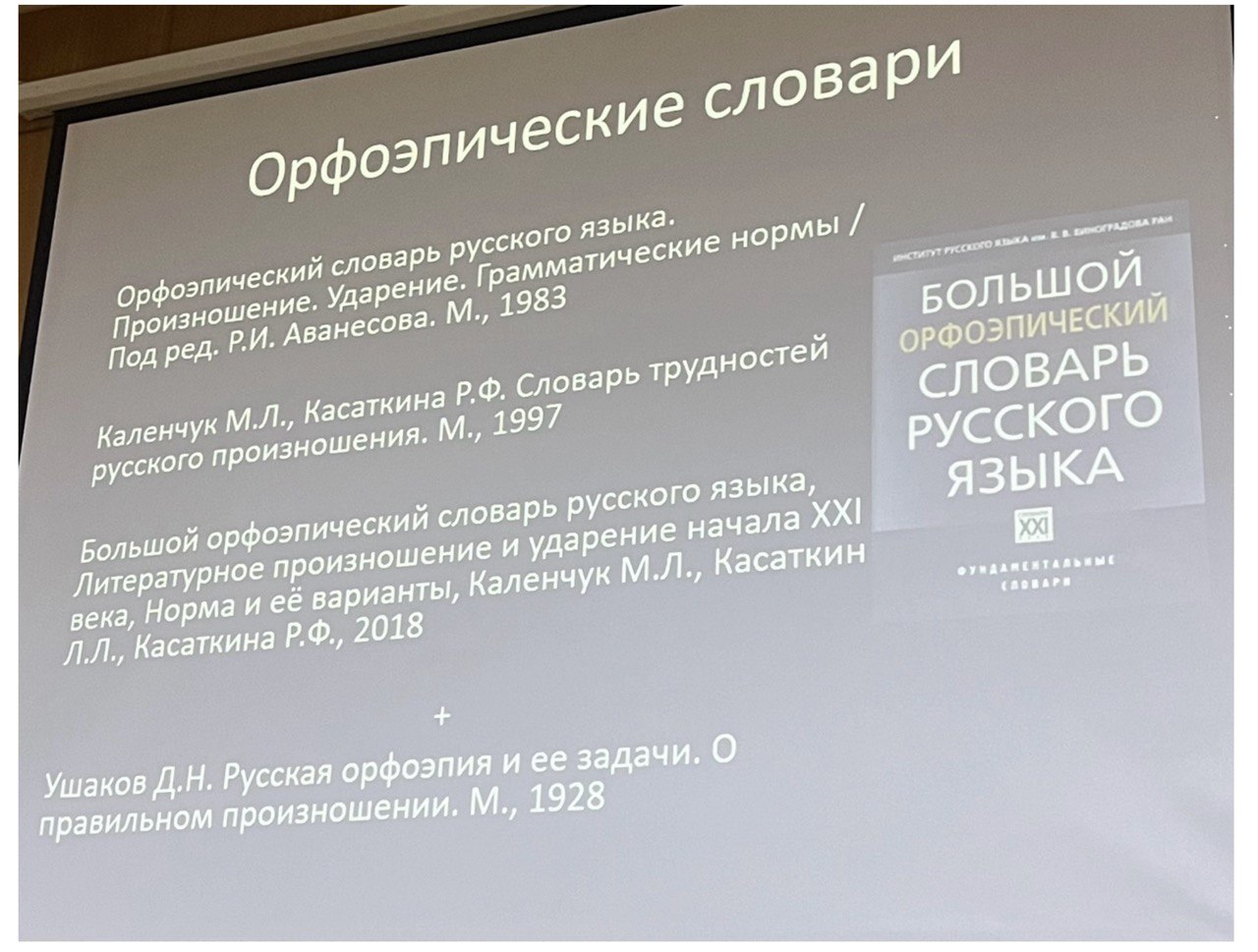 Орфоэпические рекомендации:Билет 42. Территориальные разновидности орфоэпической нормы. Москва VS Санкт-ПетербургМосковское аканье.Санкт-Петербург – севернорусские диалекты + влияние письма:1. [ш’ч’] – ищу, тащи, щи, щит.2. Твёрдые губные в конце слова – голубь.3. [шн] вместо московского [ш’н] – изящная, сущность, хищник.4. Более широкий круг слов с [ч’н] вместо [шн] + что.5. Мягкий з/яз. в прилагательных на -гий, -кий; в глаголах на -гивать, - кивать.6. Мягкий постфикс.Билет 43. Разговорная речь, ее статус и основные произносительные характеристики.Разговорный язык (или разговорная речь, далее — РР) стал специальным объектом исследования фонетистов сравнительно недавно: в 1973 г. появилось первое достаточно полное и обстоятельное описание сегментных особенностей, несколько позже — особенностей ее просодической организации. Они показали, что характер реализации фонем в РР далеко не всегда определяется теми фонетическими правилами, которые сформулированы для кодифицированного литературного языка (далее — КЛЯ) и нарушают главный тезис фонетической науки о безысключительности фонетических чередований.КЛЯ и РР представляют собой разные объекты исследования.Объект описания фонетистов, занимавшихся КЛЯ, может быть определен как нейтральное озвучивание написанного текста, при котором каждое фонетическое слово имеет ударение и стандартную схему редукции. Объектом описания фонетики РР является текст в целом, спонтанная речь в процессе коммуникации, условиями функционирования которой считаются следующие внелингвистические обстоятельства:• неподготовленность акта коммуникации (текст не должен быть заранее подготовлен, тем более — предварительно написан); - непринужденностью акта коммуникации (подразумевается, что это должен быть разговор неофициальный, «на равных»);• непосредственное участие говорящих в акте коммуникации (разговор по телефону может быть таковым, если соблюдены первые два условия, но некоторое ухудшение слышимости может повлечь за собой более тщательное проговаривание текста, а отсутствие видимого собеседника — повлиять на его содержание).РР может быть монологом, диалогом, полилогом (если в акте коммуникации участвует более двух человек) либо репликой. В диалоге (полилоге) и реплике более ярко воплощаются особенности РР, отличающие ее от КЛЯ.Билет 44. Основные положения теории русской графики.Термин графика (греч. grapho «пишу») имеет несколько значений:1) совокупность начертательных средств, с помощью которых устная речь передается на письме (буквы, знаки препинания и др.);2) система соотношений между буквами и звуками.Графика русского языка подразделяется на 2 части (подраздела). В задачи первой части входит описание и изучение графических средств, которые используются при передаче устной речи на письме. Среди графических средств выделяют буквенные и небуквенные средства. К небуквенным средствам относят знаки препинания, знак ударения, курсив, подчеркивания и другие. Второй подраздел графики рассматривает исторически сложив-шиеся соотношения между буквами и звуками языка. Основным графическим средством является буква, поэтому центральную часть первого подраздела составляет теория алфавита. Графика — это раздел науки о письме, который определяет:• инвентарь графических средств языка (алфавитных и неалфавитных знаков)• систему соответствия между графическим средством (обозначающим) и единицей звучания (обозначаемым: звуком или фонемой)Графема - единица графики (термин И.А. Бодуэна де Куртенэ). графема часто совпадает с тем, что принято называть буквой; однако, например, строчное и прописное начертание, которое считается одной буквой и дается как один алфавитный знак (а и А, б и Б), следует рассматривать как разные графемы, поскольку существуют определенные правила употребления строчных и прописных букв, и нарушение этих правил считается ошибкой.Состав графических средств языка: буквы, образующие состав основных графем, диакритические знаки и знаки препинания, которые называют вспомогательными графемами.Омофоничные графемы - это разные графемы, которые передают одно и то же звучание (например, строчное и прописное начертания буквы одного алфавитного знака).Теория графики:Аллографы - это различные начертания одной и той же буквы, не регламентируемые орфографией и, следовательно, взаимозаменимые в любых случаях: например, «г» и «т», «д» и «д», «а» и «а» в разных шрифтах и в индивидуальных разновидностях почерка. Омофоничные графемы не могут считаться аллографами, поскольку употребление той или иной графемы в написании конкретного слова закреплено правилами орфографии и мена их недопустима.Графические единицы - простые (монографы) и сложные (диграфы, состоящие из двух букв, триграфы, состоящие из трех букв, или полиграфы, состоящие из четырех букв). Графемные комплексы - сложные графические единицы, под которыми понимают такое сочетание графем, чтение которого не выводится из базисного правила чтения его компонентов. Они не включаются в состав алфавита, который состоит из букв, но обычно приводятся в словарях либо передаются в транскрипции отдельных слов.Одна и та же последовательность букв в одном и том же языке может быть и графемным комплексом, и последовательностью графем.
В русской графике употребляют два надстрочных знака, которые называют иногда диакритическими: «две точки» над е (е) и «кратка» над и (й),  однако эти знаки не отвечают понятию диакритики, поскольку они употребляются только с этими буквами (каждый — с одной) в отличие, например, от обозначения умлаутных звуков а, б. Буквы е и й — это не сочетание основных графем со вспомогатель- ными, а единые графемы; при этом “й” всегда включается в состав алфавита, а “ё” не всегда, потому что употребление этой буквы не считается обязательным.Понятию диакритики в русской графике более всего соответствует буква “ъ” в функции знака мягкости любого парного по твердости/мягкости согласного на конце слова или перед твердым согласным — это редкий вид «внутристрочной» диакритики. Графика — это раздел науки о письме, который определяет:• инвентарь графических средств языка (алфавитных и неалфавитных знаков)• систему соответствия между графическим средством (обозначающим) и единицей звучания (обозначаемым: звуком или фонемой)Графема - единица графики (термин И.А. Бодуэна де Куртенэ). графема часто совпадает с тем, что принято называть буквой; однако, например, строчное и прописное начертание, которое считается одной буквой и дается как один алфавитный знак (а и А, б и Б), следует рассматривать как разные графемы, поскольку существуют определенные правила употребления строчных и прописных букв, и нарушение этих правил считается ошибкой.Состав графических средств языка: буквы, образующие состав основных графем, диакритические знаки и знаки препинания, которые называют вспомогательными графемами.Омофоничные графемы - это разные графемы, которые передают одно и то же звучание (например, строчное и прописное начертания буквы одного алфавитного знака).Теория графики:Аллографы - это различные начертания одной и той же буквы, не регламентируемые орфографией и, следовательно, взаимозаменимые в любых случаях: например, «г» и «т», «д» и «д», «а» и «а» в разных шрифтах и в индивидуальных разновидностях почерка. Омофоничные графемы не могут считаться аллографами, поскольку употребление той или иной графемы в написании конкретного слова закреплено правилами орфографии и мена их недопустима.Графические единицы - простые (монографы) и сложные (диграфы, состоящие из двух букв, триграфы, состоящие из трех букв, или полиграфы, состоящие из четырех букв). Графемные комплексы - сложные графические единицы, под которыми понимают такое сочетание графем, чтение которого не выводится из базисного правила чтения его компонентов.не включаются в состав алфавита, который состоит из букв, но обычно приводятся в словарях либо передаются в транскрипции отдельных слов.Одна и та же последовательность букв в одном и том же языке может быть и графемным комплексом, и последовательностью графем.В русской графике употребляют два надстрочных знака, которые называют иногда диакритическими: «две точки» над е (е) и «кратка» над и (й),  однако эти знаки не отвечают понятию диакритики, поскольку они употребляются только с этими буквами (каждый — с одной) в отличие, например, от обозначения умлаутных звуков а, б. Буквы е и й — это не сочетание основных графем со вспомогатель- ными, а единые графемы; при этом “й” всегда включается в состав алфавита, а “ё” не всегда, потому что употребление этой буквы не считается обязательным.Понятию диакритики в русской графике более всего соответствует буква “ъ” в функции знака мягкости любого парного по твердости/мягкости согласного на конце слова или перед твердым согласным — это редкий вид «внутристрочной» диакритики.Диакритические знаки значительно шире применяются в транскрипции; например, для обозначения ударения ('), долготы (:), мягкости (').Как определяется значение букв (графем, графемных комплексов)?большинству букв русского алфавита может соответствовать более чем один звукотип (не говоря о множестве конкретных звуков): так, буква “о” может читаться не только как [о] (дом), но и как [а] (дома) и как [ъ] (домовой); буква е — не только как [е] (лес), но и как [о] (нес), [и] (несу), [ь] (вынеси).Графическая система русского языка устроена весьма рационально: 39 (по Р.И.Аванесову) фонемам соответствуют 33 буквы. К этому можно добавить еще 3 графемных комплекса жж, зж, жд, которые обслуживают фонему <ж':> в таких словах, как вожжи, езжу, дожди (в старшей орфоэпической норме). При отсутствии этой фонемы и замене ее бифонемным сочетанием <жж> в младшей орфоэпической норме эти графические комплексы становятся простыми последовательностями букв, поскольку отпадает условность чтения их как мягких согласных.Если исходить из того, что в современном русском языке уже отсутствует фонема <ж':> и признаны существующими фонемы <к'>, <г'>, <х'>, то разрыв между количеством фонем и графем увеличится в пользу фонем: 41 фонема — 33 буквы, которые имеют следующие звуковые значения:1) парные по твердости/мягкости согласные: б,в,г,д,з, к,л,м, н, п,р, с, т, ф,х;2) непарные по твердости/мягкости согласные: ж, ш, ц, ч, щ;3) буква й, обозначающая согласную фонему <j> в не- которых ее позициях;4) буквы, обозначающие гласные: «несмягчающие» — а, о, у, э, ы, «смягчающие» — я, ю, е, е, и;5) ъ — знак мягкости предшествующего согласного;6) ь — буква без определенной алфавитной функции.Диакритические знаки значительно шире применяются в транскрипции; например, для обозначения ударения ('), долготы (:), мягкости (').Как определяется значение букв (графем, графемных комплексов)?большинству букв русского алфавита может соответствовать более чем один звукотип (не говоря о множестве конкретных звуков): так, буква “о” может читаться не только как [о] (дом), но и как [а] (дома) и как [ъ] (домовой); буква е — не только как [е] (лес), но и как [о] (нес), [и] (несу), [ь] (вынеси).Графическая система русского языка устроена весьма рационально: 39 (по Р.И.Аванесову) фонемам соответствуют 33 буквы. К этому можно добавить еще 3 графемных комплекса жж, зж, жд, которые обслуживают фонему <ж':> в таких словах, как вожжи, езжу, дожди (в старшей орфоэпической норме). При отсутствии этой фонемы и замене ее бифонемным сочетанием <жж> в младшей орфоэпической норме эти графические комплексы становятся простыми последовательностями букв, поскольку отпадает условность чтения их как мягких согласных.Если исходить из того, что в современном русском языке уже отсутствует фонема <ж':> и признаны существующими фонемы <к'>, <г'>, <х'>, то разрыв между количеством фонем и графем увеличится в пользу фонем: 41 фонема — 33 буквы, которые имеют следующие звуковые значения:1) парные по твердости/мягкости согласные: б,в,г,д,з, к,л,м, н, п,р, с, т, ф,х;2) непарные по твердости/мягкости согласные: ж, ш, ц, ч, щ;3) буква й, обозначающая согласную фонему <j> в некоторых ее позициях;4) буквы, обозначающие гласные: «несмягчающие» — а, о, у, э, ы, «смягчающие» — я, ю, е, е, и;5) ъ — знак мягкости предшествующего согласного;6) ь — буква без определенной алфавитной функцииБилет 45. Произношение и написание. Принципы русской орфографии.Предмет орфографии – написание слов и морфем. Цель орфографии – установление единообразного написания, которое и объявляется правильным. Три принципа орфографии (представлены в каждом языке)1. Фонетический (но пишем не звуки, а звукотипы). По нему работают белорусский (неудачно) и сербский (удачно)2. Фонемный (буквой будет фонема в сильной позиции, хорошо работает в корнях с безударными гласными и с любыми согласными). Главный принцип орфографии русского языка3. Традиционный (правописание сложилось исторически). Орфография должна оцениваться по двум параметрам:1. Близость написания к звучанию2. Единообразие в написании одной фонемы. Орфоэпия – установление единообразие в произношении. Орфография – установление единообразия в написании. Билет 46. История русской орфографии орфография — занимается, как писал И.А. Бодуэн де Куртенэ, связью «писанно-зрительных представлений... с представлениями морфологическими и семасиологическими». Иначе говоря, предметом орфографии является написание конкретных слов и морфем. Цель орфографии состоит в установлении единообразного написания слов, которое объявляется правильным. Как правило, орфография выбирает его из числа правильных с точки зрения графики; но в редких случаях орфографические правила узаконивают и написания, противоречащие графической системе, либо сохраняя историческую традицию (как написание окончания -ого), либо транслитерируя иноязычные написания (как майор, павильон).Орфография любого языка должна оцениваться прежде всего по двум параметрам: во-первых, с точки зрения близости написанного текста к его звучанию, и во-вторых, с точки зрения единообразия представления одной и той же морфемы. Можно сказать, что первое в особенности важно для пишущего, а второе — для читающего, поскольку процесс чтения в значительной мере состоит в «узнавании» слов и морфем. Реформы Петра I в области письменности затронули только графику. Различные его современники высказывали идеи, касавшиеся совершенствования орфографии. В.К. Тредиаковский: правильно и целесообразно писать в соответствии с фонетическими особенностями московской разговорной речи. Свою орфографию он называл «органической», то есть естественной. М.В. Ломоносов: «В правописании наблюдать надлежит: 1) чтобы оно служило к удобному чтению каждому знающему Российской граммате, 2) чтобы не отходило далече от главных Российских диалектов, которые суть три: Московской, Украинской, Северной, 3) чтобы не удалялось много от чистого выговору, 4) чтобы не закрылись совсем следы произвождения и сложения речений». Однако ни идеи В.К. Тредиаковского, ни идеи М.В. Ломоносова не были реализованы в качестве норм правописания. Важный шаг на пути к нормализации орфографии был сделан в самом конце XVIII в., когда вышел в свет «Словарь Академии Российской» (1789-1794) и «Российская грамматика» (1802), окончательно утвердившая «словопроизводный принцип написания». Первым реальным опытом кодификации письма был труд академика Я.К. Грота, созданный им по поручению Академии наук, «Русское правописание» (1885 г.); его задачей была регламентация уже существующего на практике, его упорядочение и установление единообразия. В частности, Я.К. Грот определил те правила правописания гласных «о» и «е» после шипящих согласных, которые до сих пор представлены в современных орфографических справочниках. Представители интеллигенции выступали за реформирование письма. Итак, в 1904 г. Академия наук образовала Орфографическую комиссию, которой поручено было заняться вопросом об упрощении правописания. Председателем комиссии стал академик Ф.Ф. Фортунатов, среди членов был И.А. Бодуэн де Куртенэ. В проекте реформы предлагалось: Изъять из алфавита буквы «ѣ» «i», «Ѳ»; «ъ» сохранить только в роли разделительного знака в конце приставок;Признать излишним написание буквы «ь» в конце слов после «ж», «ш», «ч», «щ» в им. и вин. падежах женского рода (писать «рож», «плеш», «ноч», «вещ»), во 2-м лице ед. числа настоящего и будущего времени глагола (писать «ходиш», «даш»), в окончании наречий и союзов («лиш», «сплош»), в неопределенной форме глагола («толоч», «толочся»);Передавать звук [о] после шипящих и «ц» под ударением через «о», без ударения писать «е» (жолтый, желтеть, пчолы, пчела);В окончании род. падежа ед. числа прилагательных и местоимений мужского и среднего рода писать «-ого», «-его» (вместо практиковавшегося в то время «-ого» под ударением и «-аго» без ударения);Установить одно написание «-ые» («-иг») для им. и вин. падежей всех родов (вместо существовавшего написания «-ыг», «-ие» для мужского и «-ыя», «-ия» для женского и среднего рода);Ввести единые для всех трех родов написания «они», «одни», «одних», «одними» вместо написаний с «и» для мужского и среднего рода и с «ѣ» — для женского;Исключить из употребления правило, требующее писать «ея» в род. падеже местоимения женского рода.Предложения Орфографической комиссии были частично реализованы декретом Совета народных комиссаров от 10 октября 1918 г. (конкретно были реализованы пункт 1, пункты 4-7). В 1956 г. был создан полный свод правил правописания, подтвердивший уже установленные правила и уточнивший некоторые непринципиальные частности. В 1965 г. коллектив высококвалифицированных специалистов в области орфографии под руководством М.В. Панова создал труд, в котором были подробно прокомментированы с разных точек зрения не только сами правила русской орфографии, но и предложения по их усовершенствованию, которые высказывались на страницах печати на протяжении XVIII-XX вв. Орфографическая комиссия при Институте русского языка им. В.В. Виноградова РАН продолжила (и продолжает) свою работу, в результате которой в 2006 г. вышел в свет новый справочник «Правила русской орфографии и пунктуации. Полный академический справочник» (М., 2006). Ушаков Д.Н. Аванесов Р.И. Каленчук М.Л.Зуб + зуб (кость, стих)н+н’, с+с’, з+з’, с+т’, с+н’ (с сеном, стиль, здесь, снег, жизнь)Возможность твердого согласного перед любым мягким. НОЗуб + п/неб. (Нянчить, женщина, нынче)Факультативно: в сочетаниях зубных, зуб + губ. (Если, злее, дмитрий, смех, збить, с пивом)Обязательно смягчение в бинарных сочетаниях - СС’, ПП’, ДД’, ТТ’, зубных перед зубными - вбить, впитьЗуб + губЗапрещено: р. + мяг., губ. + к.Дверь, твердитьСмерть, дефки, тряпки Губ. + з?/яз. (Девки,лавки)Согл. + j (въезд, объем)Р. +губ. или п/яз. (Твердить)Ушаков Д.Н («Русская орфоэпия и её задачи» 1928)Аванесов Р.И. («Орфоэпический словарь русского языка» 1983)Каленчук М.Л. + Касаткина Р.Ф. («Словарь трудностей русского произношения» 1997)зуб.+зуб.:[с'т'] – ко[с'т'], [с'т']их[с'л'] – е[с'л']иОбязательное смягчение в сочетаниях зуб.+зуб., зуб.+переднеязычный:([н] + [н'], [с] + [с'], [з] +[з'], [с] + [т'], [з] + [д'], [с] + [н'], [з] + [л'], [н] + [т'], [н] + [д'], [н] +[ч'], [н] +[ш']): дли[н'н']ей, [с' с']естрой, [з'з']имы),возможность твердого произношения любого согласного перед любым мягким; однако в качестве обязательной отмечается мягкость только в сочетаниях одинаковых согласных ([м'м'], [б'б'], [п'п'], [c'с'], [з'з'], [т'т'], [д'д']), зубных перед зубными, кроме [л'],— ([c'т'], [з'д'], [с'н'],),[н] перед передненебными ([н'ч'], [н'ш']), зубных перед [j] ([c'j], [з'j], [т'j], [д'j) внутри корня не в начале слова — позиции оптимальной для ассимилирующего воздействия мягкого согласногозуб.+ передненебный[н'ч'] -- ны[н'ч']е, ня[н'ч']итьфакультативное смягчение: в некоторых сочетаниях зубных согласных ([с]+[л'], [з]+[л'], [н]+[с'], [н]+[з']), в сочетаниях зубной + губной ([д] + [м'], [т] + [м'], [с]+[м'], [з]+[м'],[з]+[б'],[с]+[п'],[д]+[в'],[т] +[в'], [с]+[в'],[з] + [в'],[с] + [ф'])зуб. + губ. [д'в']—[д'в']ерь,[т'в'] — [т'в']ердить,[з'в'] — [з'в']ерь, ра[з'в']е, [с'м'] —[с'м']ерть[з'б'] —ра[з'б']ить«запрещенное» смягчение: [р] + любой мягкий согласный; губной + [к'] — смягчение первого согласного считается ушедшим из литературной нормы, фонетическим признаком просторечия;Смерть, дефки, тряпкигубн.+ заднеязычныйде[ф'к']и, ла[ф'к']и[р]+ губной или переднеязычныйко[р'м']ить, ко[р'н']илюбой согл.+[j] в любом положении в слове[в'j]езд, о[б'j]ем, о[б'j]авить, о[т'j]ездОрфографияОрфоэпияТочность, прикреплённость ко времени и авторуСтихийность, человек только интерпретирует норму, а не создаёт еёРегламентирующая нормаРекомендательная нормаСознательное усвоениеБессознательное удвоени